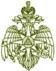 МЧС РОССИИГЛАВНОЕ УПРАВЛЕНИЕМИНИСТЕРСТВА РОССИЙСКОЙ ФЕДЕРАЦИИ ПО ДЕЛАМ ГРАЖДАНСКОЙ ОБОРОНЫ, ЧРЕЗВЫЧАЙНЫМ СИТУАЦИЯМ И ЛИКВИДАЦИИ ПОСЛЕДСТВИЙ СТИХИЙНЫХ БЕДСТВИЙПО ИРКУТСКОЙ ОБЛАСТИ(Главное управление МЧС России по Иркутской области)ул. Красноармейская 15, Иркутск, 664003тел.45-29-48, 45-32-46, 45-29-49 факс 24-03-59E-mail: info@38.mchs.gov.ru www.38.mchs.gov.ru№ ИВ-236-16-108 от 07.12.2023 г.Главам МО Иркутской областиЕДДС муниципальных образований Руководителям территориальных  подразделений федеральных органов исполнительной властиРуководителям исполнительных органов    государственной властиРуководителям объектовСтаростам населенных пунктовНачальнику ОГБУ «ПСС Иркутской области»Руководителям всех видов пожарной охраны и спасательных подразделений Экстренное предупреждение об опасных и неблагоприятных метеорологических явлениях  По данным Федерального государственного бюджетного учреждения «Иркутское управление по гидрометеорологии и мониторингу окружающей среды»(ФГБУ «Иркутское УГМС»)8 декабря ночью местами в центральных, южных и верхнеленских районах сохранится северо-западный ветер 15-18 м/с, метели.8-11 декабря местами по области ожидаются сильные морозы с минимальными температурами воздуха -40,-45°, в северных и верхнеленских районах до -50°.8-12 декабря в г. Иркутске ожидается аномально холодная погода со среднесуточной температурой на 11-17° ниже климатической нормы.Прогноз погоды на сутки с 20 часов 07 декабря до 20 часов 08 декабря 2023 г.По области: переменная облачность, ночью местами небольшой снег, днем без существенных осадков, утром при прояснении туман, ветер северо-западный, юго-западный 5-10 м/с, ночью в центральных, южных, верхнеленских районах местами порывы 15-18 м/с, метели, температура ночью -36,-41°, при облачной погоде -26,-31°, днем -24,-29°, местами до -34°, в Чунском, северных и верхнеленских районах ночью -40,-45°, в пониженных формах рельефа до -50°, днем -30,-35°, местами -38,-43°, в северо-западных районах местами ночью -30,-35°, днем -26,-31°. По городу Иркутску: переменная облачность, ночью небольшой снег, днем преимущественно без осадков, ветер северо-западный 5-10 м/с, ночью порывы 15-18 м/с, метель, температура ночью -26,-28°, днем -24,-26°.По озеру Байкал: переменная облачность, местами небольшой снег, ветер северо-западный, западный ночью и утром 15-20 м/с, местами порывы 20-25 м/с, днем 7-12 м/с, местами порывы 16-21 м/с, по средней части ночью и утром 21-26 м/с, местами порывы 29-34 м/с, днем 15-20 м/с, местами порывы 25-30 м/с, метели, температура ночью -20,-25°, местами до -30°, днём -14,-19°, при облачной погоде до -25°.Рекомендуемые превентивные мероприятия органам местного самоуправления:Проверить готовность органов управления, оперативных групп, сил постоянной готовности и других сил, предназначенных к экстренным действиям. Уточнить планы действий в случае возникновения чрезвычайных ситуаций.Обеспечить информационный обмен диспетчерских служб объектов экономики с ЕДДС муниципальных образований и оперативно-дежурной сменой ЦУКС ГУ МЧС России по Иркутской области.Организовать взаимодействие через дежурно-диспетчерские службы с территориальными подразделениями ЖКХ,  Электрических сетей, Дорожных служб.Через СМИ довести прогноз о возможных неблагоприятных и опасных метеорологических  явлениях до населения на территории района, городского округа.Уточнить количество резервных источников питания и теплоснабжения и их работоспособность.Уточнить состав сил  и средств муниципального звена ТП РСЧС  готовых к реагированию на ЧС;При необходимости организовать круглосуточное дежурство руководящего состава органов управления. Уточнить  резерв горюче-смазочных материалов, продовольствия, медикаментов и других материальных средств для обеспечения жизнедеятельности населенных пунктов. Уточнить порядок взаимодействия с органами управления муниципального звена единой государственной системой предупреждения и ликвидации чрезвычайных ситуаций.Обеспечить готовность к убытию в зону возможной ЧС сил постоянной готовности. Проинформировать население и компании, занимающиеся спортивной и туристической деятельностью, об опасности пребывания туристов и спортсменов в горных районах.Организовать проведение мероприятий по разъяснению населению необходимости регистрации выхода туристских групп в Главном управлении МЧС России по Иркутской области.Довести прогноз до руководителей органов местного самоуправления, объектов экономики, старост сельских населенных пунктов, населения, дежурно-диспетчерских служб ФП и ТП РСЧС предупреждение о неблагоприятных метеорологических явлениях  погоды и рекомендации по порядку реагирования на него.Предоставить письменный доклад о проведенных мероприятиях (от ЕДДС западных, центральных и южных районов), в адрес оперативного дежурного отдела мониторинга, моделирования и организации проведения превентивных мероприятий по электронной почте Е-mail: ods02@38.mchs.gov.ru , ods@38.mchs.gov.ru  до 16:00 07.12.2023 г.В донесении указать время доведения информации о предупреждении до мэров городских округов и муниципальных районов Иркутской области. Обо всех возникших предпосылках ЧС немедленно информировать ОД ЦУКС МЧС России по Иркутской области» (т. 45-32-46).Старший оперативный дежурный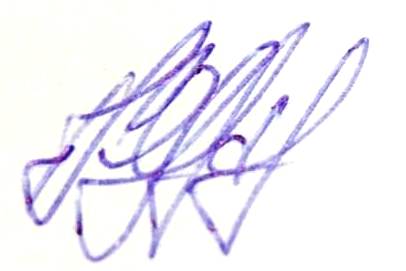 ЦУКС Главного управления МЧС Россиипо Иркутской областимайор внутренней службы                                                                                                  С.И. КорниенкоКоноплева Анастасия Николаевна тел. 452-989 